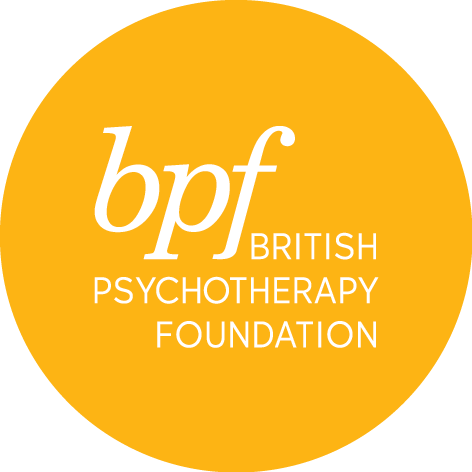 infant observationPlease note that:Parents of infants 0-12 months old are not able to commence their observations until their child has turned 1 year old. If an observation family has not been found after three terms, the student may be asked to leave the course.Full Name: Address:Town:Postcode:Telephone:Email:Marital Status:Are you a parent? YES/NOProfessional qualificationDetails of present employment & employerAre you, or have you been in individual or group psychotherapy? If so, please give details of length, frequency and discipline/orientation, name of organisation or therapistName and email address of two professional refereesPlease write a statement outlining your interest and reasons for applying for this course in 200 - 300 words and attach a copy of your CV on submissionWhere did you hear about the course? Would you like to receive information about events and course at the bpf? YES/NOI certify that the information contained in this application is true and complete. On signing this application form, I confirm that I have read and understood the cancellation and refund policies and to arrange payment of the admin fee on submission.Signature:Date: Please return the completed form electronically to Sandra Pereira, MSc, Post Graduate & Public Courses Officer at SandraP@bpf-psychotherapy.org.uk